20.04.2020ЗДРАВСТВУЙТЕ!Мы продолжаем изучение МДК.04.01 Техника и технология частично механизированной сварки плавлением в защитном газе. Сегодня мы поговорим о сварочных материалах для частично механизированной сварки.Тема урока: Оборудование сварочного поста для частично механизированной сварки (наплавки) плавлением в защитном газеЦель урока: 1.  Познакомиться  с материалами для частично механизированной сварки: сварочная проволока (сплошная, порошковая), защитные газы, флюсы.Приступим.СВАРОЧНЫЕ ПРОВОЛОКИ1. СТАЛЬНАЯ Проволоку различают по назначению: для сварки или наплавки.Всего выпускается около 80 марок проволоки.Буквы «Св» означают, что проволока сварочная. Через дефис указывают марку стали, из которой изготовлена проволока. Первая цифра соответствует содержанию углерода в сотых долях процента. Буквы означают наличие легирующих элементов в процентах, которые указываются числом, следующим за буквенным обозначением.Для сварки низкоуглеродистых сталей используют шесть марок:Св-08, Св-08 А, Св-08АЛ, Св-08ГА, Св-10ГА, Св-10Г2.Для низко- и среднелегированных сталей - 30 марок, например: Св-08 ГС, Св-08Г2С, Св-18ХГС и др.Для сварки высоколегированных сталей применяют 41 марку проволоки Св-08Х 14ГНТ, Св-12Х13 и др.Если после буквы цифра отсутствует, то количество данного элемента не превышает 1%. Буква «А» в конце маркировки свидетельствует о пониженном содержании серы и фосфора, а буквы «АА» - о еще меньшем их количестве.Низкоуглеродистую и легированную проволоки выпускают неомедненными и омедненными (условное обозначение - О). Омеднение защищает проволоку от окисления и улучшает токоподвод.В конце маркировки может стоять буква «Э». Это означает, что проволока служит для изготовления электродов. Буквы «Ш», «ВД» или «ВИ» говорят о том, что сталь для проволоки изготовлена соответственно злектрошлаковым, накуумно-дуговым переплавом или в вакуумно-индукцнонных печах.Пример условного обозначения сварочной проволоки диаметром 3 мм марки Св-08А с омеднённой поверхностью из стали, полученной электрошлаковым переплавом:Примеры применения проволок в зависимости от условий сварки:Проволока для сварки среднеуглеродистых и теплоустойчивых сталей:Проволока для сварки хромистых и высоколегированных сталей в инертных газах.Стальная сварочная проволока выпускается следующих диаметров (мм); 0,3; 0,5; 0,8; 1,0; 1,2; 1,4; 1,6; 2,0; 2,5; 3,0; 4,0; 5,0; 6,0; 8,0; 10,0; и 12,0.Проволока поставляется в мотках диаметром 150-750 мм, массой от 1,5 до 40 кг, а также намотанной на катушки и кассеты.Требования предъявляемые к качеству проволоки1. Поверхность проволоки должна быть чистой и гладкой, без трещин, расслоений, плен, закатов, раковин, забоин, окалины, ржавчины, масла и других загрязнений.2. При необходимости проволоку очищают пескоструйным аппаратом или травлением в 5%-ном растворе соляной кислоты. Можно очищать проволоку, пропуская её через специальные механические устройства, а также шлифовальной бумагой до металлического блеска. Перед очисткой бухту проволоки рекомендуется отжечь при температуре 150-200 °С в течение 1,5-2 часов.3. Обязателен сертификат с указанием предприятия-изготовителя, условного обозначения проволоки, номера плавки и партии, состояния поверхности и её химического состава. 4. При утере сертификата проволока может быть использована только после определения ее химического состава.2. ПОРОШКОВАЯ ПРОВОЛОКАПредставляет собой трубчатую проволоку, заполненную порошкообразным наполнителем - шихтой.Оболочку изготовляют из стальной (чаще низкоуглеродистой) ленты толщиной 0,2-0,5 мм. Шихта – это смесь порошков из газообразующих, шлакообразующих компонентов, а также легирующих добавок, обеспечивающих защиту зоны сварки, сварочной ванны и околошовной зоны.Порошковые проволоки позволяют снизить разбрызгивание электродного металла  повысить производительность сварки.Перед сваркой порошковые проволоки рекомендуется прокаливать при температуре 230-250 °С в течение двух часов. Сварка непрокаленной проволокой допускается, но только при увеличенном вылете электрода до 40-60 мм. При этом рекомендуется, чтобы расстояние от токоподводящего наконечника до среза сопла было 15-25 мм.Порошковые проволоки для сварки в углекислом газе низкоуглеродистых и низколегированных сталейВ условном обозначении сварочных порошковых проволок первые две буквы обозначают тип проволоки: - ПГ - проволока для сварки в защитных газах; - ПС- самозащитная проволока. Цифра еоответегвует пределу прочности металла шва в кгс/мм2. Буква после цифры - допустимые пространственные положения.Н - нижнее и горизонтальное на вертикальной плоскости, за исключением облицовочного шва;В - нижнее, вертикальное, горизонтальное на вертикальной плоскостиВх - только доя горизонтальных швов;Ву - только для вертикальных швов;Т - все положения, включая кольцевые швы без вращения.Цифра после буквы соответствует группе по критической температуре перехода к хрупкому разрушению:Буква Д вместо цифры означает, что эти требования не регламентированыПример обозначенияПримеры применения проволок в зависимости от условий сварки:ОТВЕТИТЬ НА ВОПРОСЫ1. Какая разница в применении марок проволоки  Св-08 и ПП-АН8?2. Какие легирующие вещества содержаться в проволоках Св-08Х20119С2БТ10 и Св-01Х23Н28М3Д3Т?3. Какие требования предъявляют к сварочной проволоке по внешнему виду?4. Как можно применить проволоку не имея сертификата её изготовления?5. Что такое порошковая проволока, какие конструкции она имеет?6. Марка порошковой проволоки для сварки низколегированной стали толщиной 1,4 мм?7. Марка порошковой проволоки с для сварки низколегированной стали толщиной 3,0 мм?8. Марка сварочной проволоки для сварки малоуглеродистых газов в среде углекислого газа?ОТВЕТЫ ПРИСЫЛАТЬ НА АДРЕС: kopytin.andrej@yandex.ru с пометкой «Оборудование сварочного поста 6».Можно ответы написать в тетради, от руки, сделать фотографию и выслать по указанному адресу.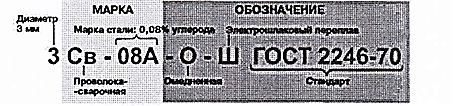 Условия сваркиРекомендуемая проволокаНизкоуглеродистые и низколегированные стали в углекислом газе и смесях активных газовСв-08Г2СНизкоуглеродистые и низколегированные стали в аргоне и гелииСв-08ГССварка в углекислом газе на открытом воздухеСв-20ГС10ТСтроительные металлоконструкции из стали 16Г2АФ в углекислом газеСв-10ХГСН2М10Металлоконструкции из стали 10ХСНД в углекислом газеСв-08Г2СД10Высокопрочные низколегированные стали (типа 14ХГНМ) в углекислом газеСв-10ХН2Г2СМАСтали 08Х22Н6Т и 08Х18Г8Н2Тв углекислом газеСв-08Х20119С2БТ10Марка сталиМарка проволоки при сваркеМарка проволоки при сваркеМарка сталив азоте, гелиив углекислом газе20ХГСАСв-15ХМА, Св-18ХГСАСв-08Г2С30ХГСАСв-15ХМА, Св-18ХГСАСв-10ГСМ, Св-10ГСМТ, Св-08Х2СМА, Св-15ХМА Св-18ХГСА, Св-08ХЗГ2СМ12ХМСв-08ХМСв-10ХГ2СМА15ХМСв-08 ХМСв-08ХНСМА, Св-08ХГ2СМ, Св-08ХГСМА12X1МФСв-08ХМФАСв-08Х ГСМФА15Х1МФСв-08ХМСв-08Х1М1 ГСФ15Х5М, 15X5, 15Х5ВФСв-10Х5М, Св-08Г2ССв-08Г2СМарки сталиМарки проволокиХромистыеХромистые08Х13Св-12Х13, СВ-08Х14ГНТ 08Х17ТСв-07Х25Н13, Св-06Х25Н12ТЮ, Св-08Х25Н1ЗБТЮ, Св-10Х17Т 15Х25ТСв-06Х25Н12ТЮ, Св-08Х25Н13БТЮ, Св-10Х17Т0Х131Х13Св-10Х13Св-06Х142Х13Св-08Х14ГТВысоколегированныеВысоколегированные12Х18Н10Т12Х18Н12Т08Х19Н10ТСв-06Х19Н9Т03X18Н11Св-01Х19Н908Х22Н6ТСв-07Х25Н1308X18Н12БСв-07Х19Н10Б10Х17Н13М2Т08Х17Н15МЗТ08X21Н6М2ТСв-06Х19Н10М3Т08Х20Н14С2Св-04Х19Н9С210Х23Н18Св-10Х20Н15Св-07Х25Н1306Х23Н2БМДТСв-01Х23Н28М3Д3ТОЗХ16Н15МЗСв-04Х19Н11М308Х18Г8Н2ТСв-08Х20Н9С2БТЮ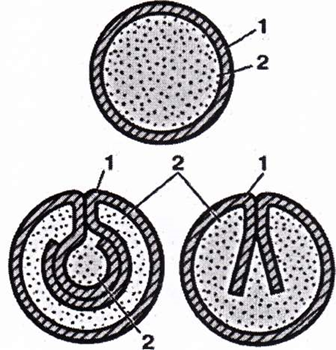 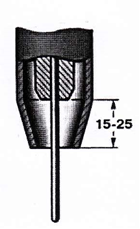 1. Стальная лента.2. Шихта.1. Стальная лента.2. Шихта.МаркаобозначениеДиаметр, ммДиаметр, ммПП-АН8 ПГ-50-Н1Рутиловое покрытие2,2; 2,5; 3,0ПП-АН10 ПГ-50-Н2Рутиловое покрытие2,2ГШ-АН13 ПГ-50-Н1Рутиловое покрытие2,2; 2,5ПП-АН21 ПГ-50-В2Рутиловое покрытие1,4; 1,6; 1,8
2,0; 2,2ПП-АН22ПГ-50-НЗРутилово-фтористое покрытие1,8; 2,2; 2,5ПП-АН4 ПГ-50-Н4Рутилово-фтористое покрытие2,0; 2,2| 2,5ПП-АН18ПГ-50-Н4Рутилово-фтористое покрытие2,2; 2,5ПП-АН9 ПГ-50-Н4Рутилово-фтористое покрытие2,2; 2,50 +20°С1 0 °С2-20 С°3-30 С°4-40 С°5-50 С°6-60 С°Д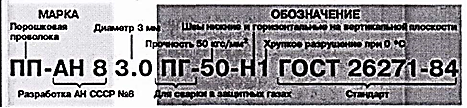 Марка
свариваемых сталейНазначениеСт3, Ст4, 09Г2СМеталл, толщиной более 3 мм при нижнем и горизонтальном положениях шва.Ст3, Ст4, 09Г2, 09Г2ССварка на форсированных режимах, высокопроизводительная, при нижнем положении шва.Ст3, Сг4, 09Г2, 09Г2СМеталл толщиной более 2 мм при нижнем горизонтальном и вертикальном положении шва.Ст3, 09Г2, 09Г2С, 10ХСНД, 15ХСНД, 10Г2С1, 14Г2Ответственные конструкции толщиной до 3 мм, испытывающие статические и динамические нагрузки.Ст3, 09Г2, 09Г2С, 10ХСНД
15ХСНД, 14Г2Ответственные конструкции толщиной более 3 мм в условиях динамических нагрузок и низких температурСт2, Ст3, 10, 20, 20Г, 10Г2,
10Г2, 09Г2, 09Г2Д, 14Г2, 12ГС, 16ГС, 17ГС, 17ГС1, 09Г2СД, 10Г2С1, 10ХСНД, 15ХСНД, 15Г2АФДпсОтветственные конструкции толщиной более 3 мм в условиях динамических нагрузок и низких температур